人力资源社会保障部关于授予职业技能竞赛优秀选手全国技术能手荣誉的决定为深入学习习近平新时代中国特色社会主义思想，全面落实贯彻党的十八大、十九大精神及党中央、国务院《新时期产业工人队伍建设改革方案》《关于提高技术工人待遇的意见》等文件要求，进一步发挥职业技能竞赛在技能人才工作中的重要作用，人社部会同有关部门、行业企业广泛开展职业技能竞赛活动，引导广大劳动者努力钻研提升技能，走技能成才之路，营造了“劳动光荣、技能宝贵、创造伟大”的良好氛围。根据人社部职业技能竞赛管理有关规定，经研究决定，授予宋彪等506名在第44届世界技能大赛和在2015年—2017年中国技能大赛中取得优异成绩的选手“全国技术能手”荣誉（名单附后），并颁发奖章、奖牌和荣誉证书。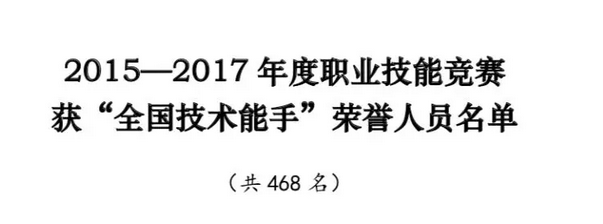 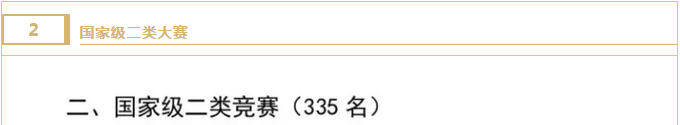 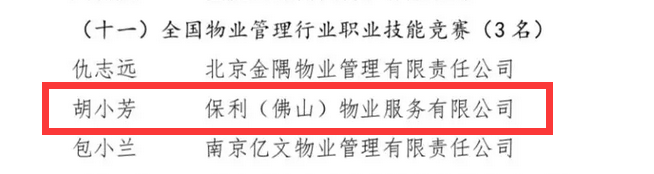 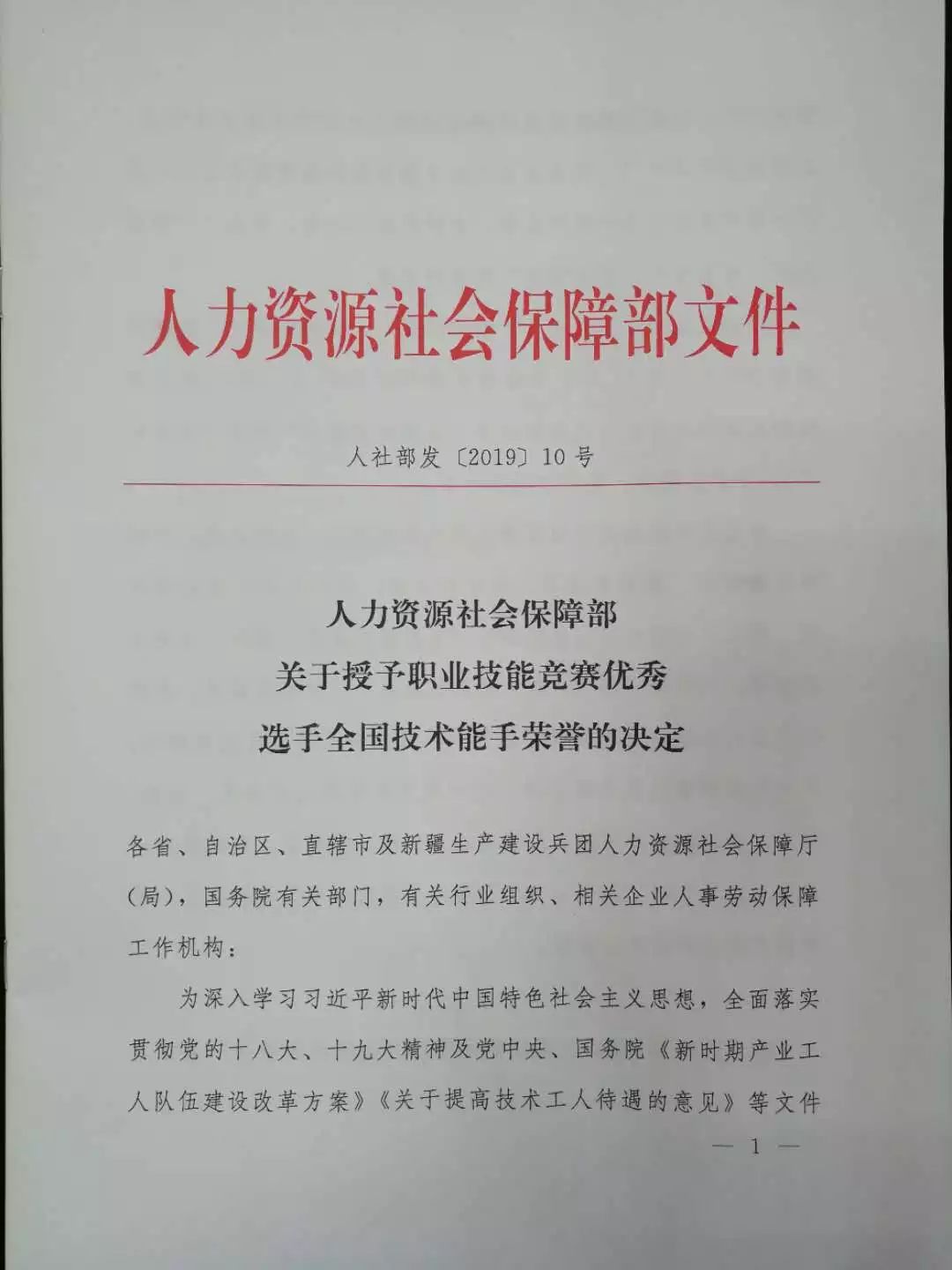 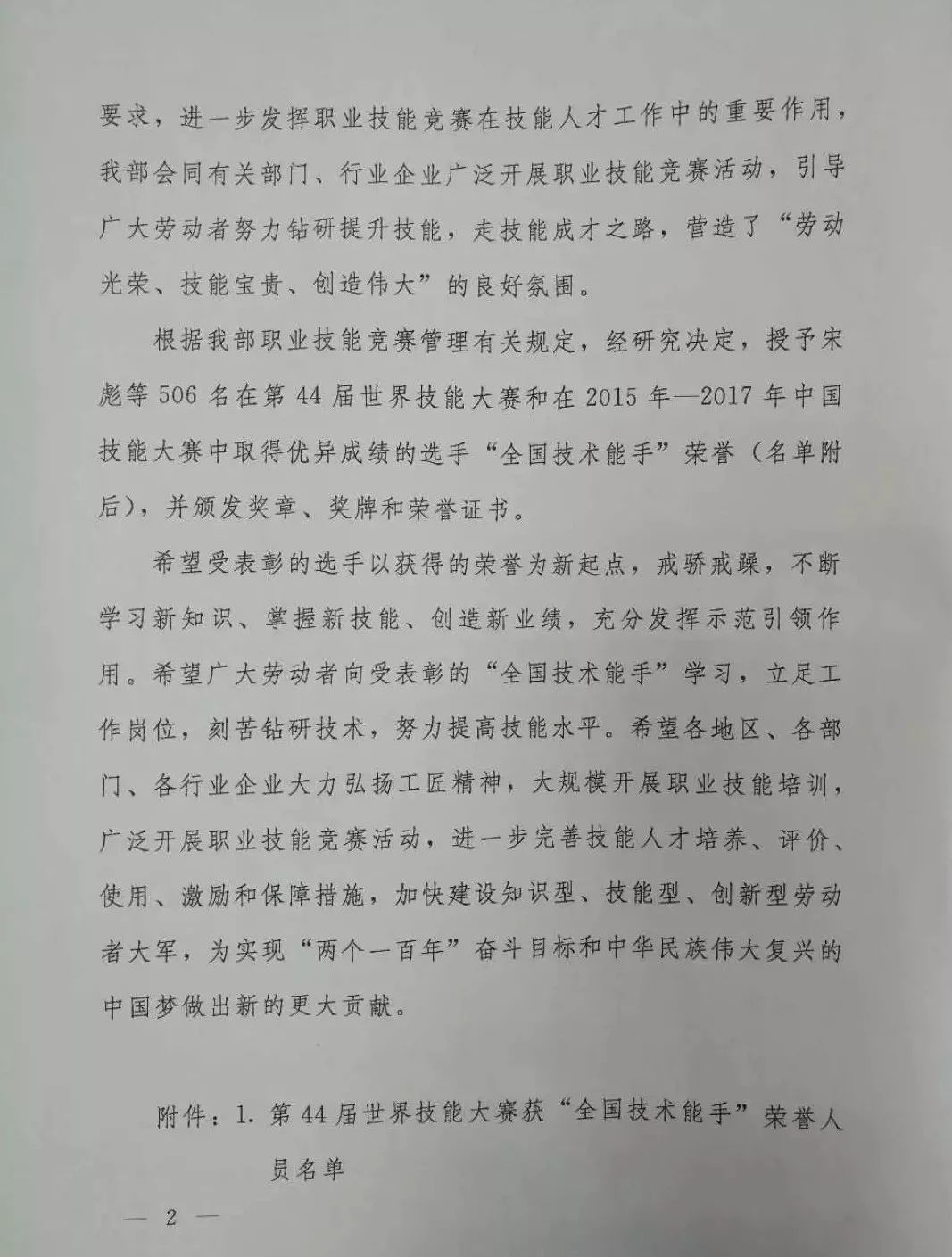 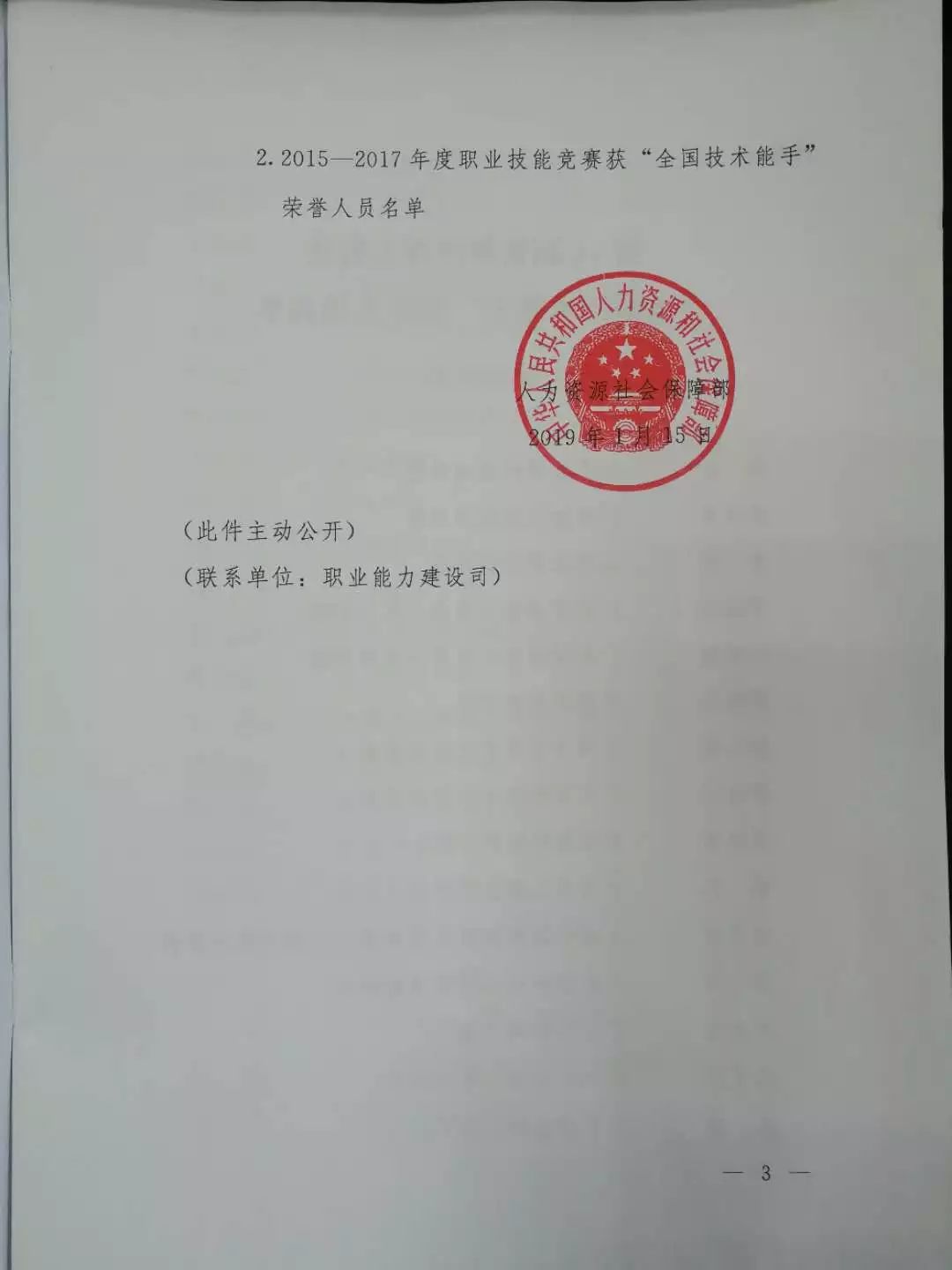 